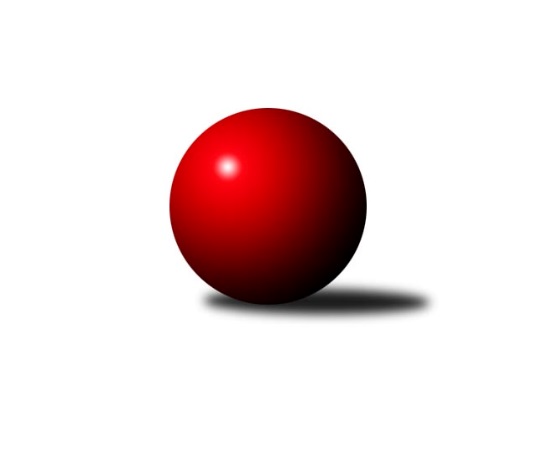 Č.16Ročník 2021/2022	4.5.2024 Západočeská divize 2021/2022Statistika 16. kolaTabulka družstev:		družstvo	záp	výh	rem	proh	skore	sety	průměr	body	plné	dorážka	chyby	1.	Kuž.Holýšov B	16	10	1	5	151 : 105 	(79.0 : 71.0)	2553	21	1749	803	36.4	2.	Loko Cheb A	17	10	0	7	146 : 126 	(95.5 : 78.5)	2560	20	1773	787	32.6	3.	Baník Stříbro	16	9	1	6	146 : 110 	(93.0 : 69.0)	2582	19	1777	805	35.1	4.	TJ Dobřany	16	8	3	5	145 : 111 	(88.0 : 78.0)	2587	19	1780	808	35.3	5.	Loko Cheb B	17	9	1	7	145 : 127 	(92.0 : 80.0)	2551	19	1761	790	29.9	6.	Kuž.Holýšov A	16	8	3	5	136 : 120 	(84.0 : 76.0)	2595	19	1789	806	38.4	7.	Slovan K.Vary B	15	7	2	6	130 : 110 	(62.5 : 57.5)	2639	16	1798	841	29.8	8.	Sokol Útvina	15	7	2	6	113 : 127 	(59.0 : 71.0)	2562	16	1773	788	35.5	9.	Kuželky Ji.Hazlov B	16	6	1	9	121 : 135 	(71.5 : 72.5)	2585	13	1774	811	34.9	10.	TJ Havlovice	16	6	0	10	100 : 156 	(67.0 : 87.0)	2500	12	1761	739	44.3	11.	TJ Jáchymov	16	5	0	11	102 : 154 	(67.5 : 90.5)	2529	10	1751	778	41.6	12.	KK Karlovy Vary	16	3	2	11	101 : 155 	(65.0 : 93.0)	2517	8	1749	768	37.6Tabulka doma:		družstvo	záp	výh	rem	proh	skore	sety	průměr	body	maximum	minimum	1.	Baník Stříbro	9	8	1	0	112 : 32 	(67.0 : 29.0)	2692	17	2827	2557	2.	Loko Cheb A	9	8	0	1	104 : 40 	(65.5 : 32.5)	2762	16	2872	2476	3.	Loko Cheb B	8	6	1	1	95 : 33 	(58.5 : 25.5)	2767	13	2830	2636	4.	Sokol Útvina	8	6	1	1	83 : 45 	(36.5 : 21.5)	2564	13	2603	2528	5.	TJ Havlovice	7	6	0	1	78 : 34 	(48.0 : 36.0)	2525	12	2575	2462	6.	Kuž.Holýšov B	8	5	1	2	84 : 44 	(47.0 : 35.0)	2699	11	2773	2642	7.	TJ Dobřany	8	5	1	2	84 : 44 	(53.0 : 39.0)	2586	11	2703	2462	8.	Kuž.Holýšov A	7	5	1	1	72 : 40 	(43.0 : 33.0)	2681	11	2734	2619	9.	Slovan K.Vary B	8	5	0	3	79 : 49 	(31.5 : 20.5)	2603	10	2680	2546	10.	Kuželky Ji.Hazlov B	8	4	1	3	77 : 51 	(36.0 : 30.0)	2663	9	2802	2563	11.	TJ Jáchymov	8	4	0	4	70 : 58 	(33.0 : 35.0)	2490	8	2548	2454	12.	KK Karlovy Vary	8	3	1	4	67 : 61 	(37.0 : 31.0)	2574	7	2637	2488Tabulka venku:		družstvo	záp	výh	rem	proh	skore	sety	průměr	body	maximum	minimum	1.	Kuž.Holýšov B	8	5	0	3	67 : 61 	(32.0 : 36.0)	2558	10	2742	2446	2.	TJ Dobřany	8	3	2	3	61 : 67 	(35.0 : 39.0)	2588	8	2720	2512	3.	Kuž.Holýšov A	9	3	2	4	64 : 80 	(41.0 : 43.0)	2592	8	2795	2442	4.	Slovan K.Vary B	7	2	2	3	51 : 61 	(31.0 : 37.0)	2638	6	2728	2526	5.	Loko Cheb B	9	3	0	6	50 : 94 	(33.5 : 54.5)	2542	6	2685	2368	6.	Kuželky Ji.Hazlov B	8	2	0	6	44 : 84 	(35.5 : 42.5)	2574	4	2709	2476	7.	Loko Cheb A	8	2	0	6	42 : 86 	(30.0 : 46.0)	2570	4	2832	2440	8.	Sokol Útvina	7	1	1	5	30 : 82 	(22.5 : 49.5)	2561	3	2641	2469	9.	Baník Stříbro	7	1	0	6	34 : 78 	(26.0 : 40.0)	2560	2	2664	2479	10.	TJ Jáchymov	8	1	0	7	32 : 96 	(34.5 : 55.5)	2536	2	2671	2432	11.	KK Karlovy Vary	8	0	1	7	34 : 94 	(28.0 : 62.0)	2509	1	2669	2365	12.	TJ Havlovice	9	0	0	9	22 : 122 	(19.0 : 51.0)	2496	0	2671	2407Tabulka podzimní části:		družstvo	záp	výh	rem	proh	skore	sety	průměr	body	doma	venku	1.	Kuž.Holýšov B	11	8	0	3	107 : 69 	(57.0 : 43.0)	2584	16 	4 	0 	2 	4 	0 	1	2.	Slovan K.Vary B	11	7	1	3	113 : 63 	(48.5 : 35.5)	2629	15 	5 	0 	1 	2 	1 	2	3.	Baník Stříbro	11	7	0	4	110 : 66 	(73.0 : 39.0)	2598	14 	7 	0 	0 	0 	0 	4	4.	Kuž.Holýšov A	11	6	2	3	98 : 78 	(57.5 : 54.5)	2625	14 	4 	1 	1 	2 	1 	2	5.	TJ Dobřany	11	5	3	3	97 : 79 	(53.0 : 53.0)	2578	13 	3 	1 	1 	2 	2 	2	6.	Loko Cheb B	11	6	1	4	92 : 84 	(56.0 : 56.0)	2573	13 	4 	1 	1 	2 	0 	3	7.	Loko Cheb A	11	5	0	6	81 : 95 	(54.5 : 49.5)	2570	10 	4 	0 	1 	1 	0 	5	8.	Kuželky Ji.Hazlov B	11	4	1	6	80 : 96 	(50.5 : 55.5)	2573	9 	3 	1 	1 	1 	0 	5	9.	TJ Havlovice	11	4	0	7	70 : 106 	(48.0 : 56.0)	2462	8 	4 	0 	1 	0 	0 	6	10.	Sokol Útvina	11	3	2	6	67 : 109 	(44.0 : 60.0)	2547	8 	3 	1 	1 	0 	1 	5	11.	KK Karlovy Vary	11	2	2	7	73 : 103 	(38.0 : 62.0)	2528	6 	2 	1 	2 	0 	1 	5	12.	TJ Jáchymov	11	3	0	8	68 : 108 	(44.0 : 60.0)	2524	6 	3 	0 	2 	0 	0 	6Tabulka jarní části:		družstvo	záp	výh	rem	proh	skore	sety	průměr	body	doma	venku	1.	Loko Cheb A	6	5	0	1	65 : 31 	(41.0 : 29.0)	2591	10 	4 	0 	0 	1 	0 	1 	2.	Sokol Útvina	4	4	0	0	46 : 18 	(15.0 : 11.0)	2608	8 	3 	0 	0 	1 	0 	0 	3.	TJ Dobřany	5	3	0	2	48 : 32 	(35.0 : 25.0)	2594	6 	2 	0 	1 	1 	0 	1 	4.	Loko Cheb B	6	3	0	3	53 : 43 	(36.0 : 24.0)	2580	6 	2 	0 	0 	1 	0 	3 	5.	Kuž.Holýšov B	5	2	1	2	44 : 36 	(22.0 : 28.0)	2567	5 	1 	1 	0 	1 	0 	2 	6.	Kuž.Holýšov A	5	2	1	2	38 : 42 	(26.5 : 21.5)	2573	5 	1 	0 	0 	1 	1 	2 	7.	Baník Stříbro	5	2	1	2	36 : 44 	(20.0 : 30.0)	2600	5 	1 	1 	0 	1 	0 	2 	8.	Kuželky Ji.Hazlov B	5	2	0	3	41 : 39 	(21.0 : 17.0)	2646	4 	1 	0 	2 	1 	0 	1 	9.	TJ Jáchymov	5	2	0	3	34 : 46 	(23.5 : 30.5)	2540	4 	1 	0 	2 	1 	0 	1 	10.	TJ Havlovice	5	2	0	3	30 : 50 	(19.0 : 31.0)	2588	4 	2 	0 	0 	0 	0 	3 	11.	KK Karlovy Vary	5	1	0	4	28 : 52 	(27.0 : 31.0)	2513	2 	1 	0 	2 	0 	0 	2 	12.	Slovan K.Vary B	4	0	1	3	17 : 47 	(14.0 : 22.0)	2638	1 	0 	0 	2 	0 	1 	1 Zisk bodů pro družstvo:		jméno hráče	družstvo	body	zápasy	v %	dílčí body	sety	v %	1.	Ladislav Lipták 	Loko Cheb A  	28	/	16	(88%)		/		(%)	2.	Petr Rajlich 	Loko Cheb B  	28	/	17	(82%)		/		(%)	3.	Ivan Žaloudík 	KK Karlovy Vary 	27	/	16	(84%)		/		(%)	4.	František Douša 	Loko Cheb A  	26	/	17	(76%)		/		(%)	5.	Viktor Šlajer 	Kuž.Holýšov B 	24	/	14	(86%)		/		(%)	6.	Jiří Šrek 	TJ Jáchymov 	23	/	15	(77%)		/		(%)	7.	Petr Haken 	Kuželky Ji.Hazlov B 	22	/	13	(85%)		/		(%)	8.	Jan Vacikar 	Baník Stříbro 	22	/	15	(73%)		/		(%)	9.	Martin Šlajer 	Kuž.Holýšov A 	22	/	16	(69%)		/		(%)	10.	Michael Wittwar 	Kuželky Ji.Hazlov B 	21	/	16	(66%)		/		(%)	11.	Petr Kučera 	TJ Dobřany 	20	/	13	(77%)		/		(%)	12.	Václav Kříž ml.	Sokol Útvina 	20	/	15	(67%)		/		(%)	13.	Tomáš Lukeš 	Kuž.Holýšov B 	20	/	15	(67%)		/		(%)	14.	Matěj Chlubna 	Kuž.Holýšov B 	20	/	16	(63%)		/		(%)	15.	Lukáš Holý 	Slovan K.Vary B 	18	/	13	(69%)		/		(%)	16.	Jiří Šlajer 	Kuž.Holýšov A 	18	/	13	(69%)		/		(%)	17.	Marcel Toužimský 	Slovan K.Vary B 	18	/	14	(64%)		/		(%)	18.	Josef Dvořák 	TJ Dobřany 	18	/	15	(60%)		/		(%)	19.	Václav Loukotka 	Baník Stříbro 	18	/	15	(60%)		/		(%)	20.	Jakub Růžička 	Loko Cheb A  	18	/	16	(56%)		/		(%)	21.	Michal Lohr 	TJ Dobřany 	18	/	16	(56%)		/		(%)	22.	Bedřich Horka 	Kuž.Holýšov B 	17	/	14	(61%)		/		(%)	23.	Pavel Pivoňka 	TJ Havlovice  	17	/	14	(61%)		/		(%)	24.	Tomáš Beck ml.	Slovan K.Vary B 	16	/	13	(62%)		/		(%)	25.	Vít Červenka 	Sokol Útvina 	16	/	13	(62%)		/		(%)	26.	Jana Komancová 	Kuželky Ji.Hazlov B 	16	/	13	(62%)		/		(%)	27.	Lenka Pivoňková 	Loko Cheb B  	16	/	17	(47%)		/		(%)	28.	Jan Kříž 	Sokol Útvina 	15	/	15	(50%)		/		(%)	29.	Dagmar Rajlichová 	Loko Cheb B  	15	/	16	(47%)		/		(%)	30.	Jiří Rádl 	TJ Havlovice  	14	/	13	(54%)		/		(%)	31.	Johannes Luster 	Slovan K.Vary B 	14	/	13	(54%)		/		(%)	32.	Jan Čech 	Baník Stříbro 	14	/	14	(50%)		/		(%)	33.	Jan Laksar 	Kuž.Holýšov A 	14	/	14	(50%)		/		(%)	34.	Miroslav Vlček 	TJ Jáchymov 	14	/	15	(47%)		/		(%)	35.	Marek Smetana 	TJ Dobřany 	14	/	16	(44%)		/		(%)	36.	Pavel Repčík 	Kuželky Ji.Hazlov B 	14	/	16	(44%)		/		(%)	37.	Jiří Jaroš 	Loko Cheb B  	14	/	17	(41%)		/		(%)	38.	Vojtěch Kořan 	TJ Dobřany 	13	/	15	(43%)		/		(%)	39.	Tomáš Vrba 	TJ Havlovice  	13	/	16	(41%)		/		(%)	40.	Pavel Schubert 	Loko Cheb A  	13	/	17	(38%)		/		(%)	41.	Bohumil Jirka 	Kuž.Holýšov A 	12	/	6	(100%)		/		(%)	42.	David Junek 	Baník Stříbro 	12	/	7	(86%)		/		(%)	43.	Jan Myslík 	Kuž.Holýšov A 	12	/	10	(60%)		/		(%)	44.	Pavel Treppesch 	Baník Stříbro 	12	/	10	(60%)		/		(%)	45.	Hana Berkovcová 	Loko Cheb B  	12	/	10	(60%)		/		(%)	46.	Kamil Bláha 	Kuželky Ji.Hazlov B 	12	/	12	(50%)		/		(%)	47.	Lubomír Martinek 	KK Karlovy Vary 	12	/	16	(38%)		/		(%)	48.	Vlastimil Kraus 	Kuž.Holýšov B 	12	/	16	(38%)		/		(%)	49.	Miroslav Pivoňka 	Loko Cheb B  	12	/	16	(38%)		/		(%)	50.	Zdeněk Eichler 	Loko Cheb A  	12	/	17	(35%)		/		(%)	51.	Martin Kuchař 	TJ Jáchymov 	11	/	16	(34%)		/		(%)	52.	Daniel Šeterle 	Kuž.Holýšov A 	10	/	9	(56%)		/		(%)	53.	Petr Čolák 	KK Karlovy Vary 	10	/	10	(50%)		/		(%)	54.	Bronislava Hánělová 	KK Karlovy Vary 	10	/	10	(50%)		/		(%)	55.	Jan Gottwald 	TJ Havlovice  	10	/	11	(45%)		/		(%)	56.	Pavel Sloup 	TJ Dobřany 	10	/	12	(42%)		/		(%)	57.	Vítězslav Vodehnal 	KK Karlovy Vary 	10	/	12	(42%)		/		(%)	58.	Vlastimil Hlavatý 	Sokol Útvina 	10	/	13	(38%)		/		(%)	59.	Jiří Kalista 	TJ Havlovice  	10	/	14	(36%)		/		(%)	60.	Stanislav Veselý 	Sokol Útvina 	10	/	15	(33%)		/		(%)	61.	Dana Blaslová 	TJ Jáchymov 	10	/	16	(31%)		/		(%)	62.	Radek Cimbala 	Slovan K.Vary B 	9	/	10	(45%)		/		(%)	63.	Bernard Vraniak 	Baník Stříbro 	8	/	10	(40%)		/		(%)	64.	Jiří Hojsák 	KK Karlovy Vary 	8	/	10	(40%)		/		(%)	65.	Daniela Stašová 	Slovan K.Vary B 	8	/	10	(40%)		/		(%)	66.	Irena Živná 	TJ Jáchymov 	8	/	12	(33%)		/		(%)	67.	Petr Ježek 	Kuž.Holýšov B 	8	/	13	(31%)		/		(%)	68.	Jaroslav Dobiáš 	Sokol Útvina 	8	/	13	(31%)		/		(%)	69.	Jan Adam 	Loko Cheb A  	7	/	17	(21%)		/		(%)	70.	Jiří Nováček 	Loko Cheb B  	6	/	3	(100%)		/		(%)	71.	Pavel Basl 	Baník Stříbro 	6	/	4	(75%)		/		(%)	72.	František Živný 	TJ Jáchymov 	6	/	5	(60%)		/		(%)	73.	Milan Laksar 	Kuž.Holýšov A 	6	/	8	(38%)		/		(%)	74.	Vladimír Šraga 	Baník Stříbro 	6	/	9	(33%)		/		(%)	75.	Jan Vank 	KK Karlovy Vary 	6	/	9	(33%)		/		(%)	76.	Roman Chlubna 	Kuž.Holýšov B 	4	/	2	(100%)		/		(%)	77.	Luboš Špís 	TJ Dobřany 	4	/	2	(100%)		/		(%)	78.	Jiří Kubínek 	Sokol Útvina 	4	/	2	(100%)		/		(%)	79.	Karel Smrž 	Baník Stříbro 	4	/	3	(67%)		/		(%)	80.	Marek Eisman 	TJ Dobřany 	4	/	4	(50%)		/		(%)	81.	Petr Ziegler 	TJ Havlovice  	4	/	5	(40%)		/		(%)	82.	Eva Nováčková 	Loko Cheb B  	4	/	5	(40%)		/		(%)	83.	Josef Vdovec 	Kuž.Holýšov A 	4	/	5	(40%)		/		(%)	84.	Filip Střeska 	Kuželky Ji.Hazlov B 	4	/	6	(33%)		/		(%)	85.	Ladislav Martínek 	TJ Jáchymov 	4	/	6	(33%)		/		(%)	86.	Ivana Nová 	TJ Jáchymov 	4	/	8	(25%)		/		(%)	87.	Josef Nedoma 	TJ Havlovice  	4	/	10	(20%)		/		(%)	88.	Pavel Benčík 	Kuželky Ji.Hazlov B 	4	/	14	(14%)		/		(%)	89.	Jakub Janouch 	Kuž.Holýšov A 	4	/	15	(13%)		/		(%)	90.	Libor Kupka 	KK Karlovy Vary 	2	/	1	(100%)		/		(%)	91.	Jiří Jelínek 	TJ Dobřany 	2	/	1	(100%)		/		(%)	92.	Gabriela Bartoňová 	TJ Havlovice  	2	/	1	(100%)		/		(%)	93.	Stanislav Zoubek 	Baník Stříbro 	2	/	1	(100%)		/		(%)	94.	Jakub Solfronk 	TJ Dobřany 	2	/	1	(100%)		/		(%)	95.	Václav Kříž st.	Sokol Útvina 	2	/	2	(50%)		/		(%)	96.	Pavel Pazdera 	KK Karlovy Vary 	2	/	2	(50%)		/		(%)	97.	Václav Zeman 	KK Karlovy Vary 	2	/	3	(33%)		/		(%)	98.	Ivana Lukášová 	TJ Havlovice  	2	/	4	(25%)		/		(%)	99.	Miroslav Martínek 	Kuž.Holýšov B 	2	/	4	(25%)		/		(%)	100.	Petr Beseda 	Slovan K.Vary B 	2	/	8	(13%)		/		(%)	101.	Jaroslav Páv 	Slovan K.Vary B 	1	/	1	(50%)		/		(%)	102.	Štefan Mrenica 	TJ Jáchymov 	0	/	1	(0%)		/		(%)	103.	Jaroslav Harančík 	Baník Stříbro 	0	/	1	(0%)		/		(%)	104.	Pavel Feksa 	Loko Cheb B  	0	/	1	(0%)		/		(%)	105.	Martin Bezouška 	TJ Jáchymov 	0	/	1	(0%)		/		(%)	106.	Luděk Stríž 	Slovan K.Vary B 	0	/	1	(0%)		/		(%)	107.	Jaroslav Kovář 	TJ Jáchymov 	0	/	1	(0%)		/		(%)	108.	Petr Sloup 	TJ Dobřany 	0	/	1	(0%)		/		(%)	109.	Daniel Hussar 	Loko Cheb A  	0	/	1	(0%)		/		(%)	110.	Jiří Pivoňka ml.	TJ Havlovice  	0	/	1	(0%)		/		(%)	111.	Jan Bartoš 	Kuželky Ji.Hazlov B 	0	/	1	(0%)		/		(%)	112.	Štěpánka Peštová 	TJ Havlovice  	0	/	1	(0%)		/		(%)	113.	Adolf Klepáček 	Loko Cheb B  	0	/	1	(0%)		/		(%)	114.	Miroslav Lukáš 	TJ Havlovice  	0	/	2	(0%)		/		(%)	115.	Adam Ticháček 	TJ Havlovice  	0	/	2	(0%)		/		(%)	116.	Miroslav Špoták 	TJ Havlovice  	0	/	2	(0%)		/		(%)	117.	Pavel Bránický 	Kuželky Ji.Hazlov B 	0	/	3	(0%)		/		(%)	118.	Josef Ženíšek 	KK Karlovy Vary 	0	/	5	(0%)		/		(%)Průměry na kuželnách:		kuželna	průměr	plné	dorážka	chyby	výkon na hráče	1.	Lokomotiva Cheb, 1-2	2695	1830	865	30.8	(449.3)	2.	Kuželky Holýšov, 1-2	2646	1814	832	37.4	(441.1)	3.	Hazlov, 1-4	2640	1811	829	36.3	(440.1)	4.	Stříbro, 1-4	2618	1802	815	37.1	(436.4)	5.	Karlovy Vary, 1-4	2575	1780	794	36.4	(429.2)	6.	TJ Dobřany, 1-2	2543	1750	793	35.1	(424.0)	7.	Sokol Útvina, 1-2	2529	1751	778	42.2	(421.6)	8.	Havlovice, 1-2	2506	1724	781	35.4	(417.8)	9.	Jáchymov, 1-2	2482	1730	752	41.8	(413.8)Nejlepší výkony na kuželnách:Lokomotiva Cheb, 1-2Loko Cheb A 	2872	12. kolo	Ladislav Lipták 	Loko Cheb A 	558	8. koloLoko Cheb A 	2851	16. kolo	Ladislav Lipták 	Loko Cheb A 	555	11. koloLoko Cheb A 	2848	8. kolo	Ladislav Lipták 	Loko Cheb A 	546	5. koloLoko Cheb A 	2832	5. kolo	Ladislav Lipták 	Loko Cheb A 	545	14. koloLoko Cheb B 	2830	13. kolo	Ladislav Lipták 	Loko Cheb A 	537	1. koloLoko Cheb B 	2826	9. kolo	Ivan Žaloudík 	KK Karlovy Vary	535	10. koloLoko Cheb B 	2821	10. kolo	František Douša 	Loko Cheb A 	528	12. koloLoko Cheb B 	2816	15. kolo	Lenka Pivoňková 	Loko Cheb B 	523	15. koloLoko Cheb A 	2816	6. kolo	Ladislav Lipták 	Loko Cheb A 	518	16. koloLoko Cheb A 	2803	11. kolo	František Douša 	Loko Cheb A 	515	5. koloKuželky Holýšov, 1-2Kuž.Holýšov B	2773	11. kolo	Matěj Chlubna 	Kuž.Holýšov B	512	2. koloKuž.Holýšov B	2742	8. kolo	Tomáš Lukeš 	Kuž.Holýšov B	509	11. koloKuž.Holýšov A	2734	13. kolo	Jiří Šlajer 	Kuž.Holýšov A	506	4. koloKuž.Holýšov A	2732	7. kolo	Martin Šlajer 	Kuž.Holýšov A	498	7. koloSlovan K.Vary B	2728	4. kolo	Matěj Chlubna 	Kuž.Holýšov B	496	7. koloKuž.Holýšov B	2722	2. kolo	Viktor Šlajer 	Kuž.Holýšov B	492	11. koloKuž.Holýšov B	2721	7. kolo	Jan Vacikar 	Baník Stříbro	492	4. koloTJ Dobřany	2720	10. kolo	Jan Kříž 	Sokol Útvina	492	15. koloKuž.Holýšov B	2712	13. kolo	Viktor Šlajer 	Kuž.Holýšov B	489	7. koloKuž.Holýšov B	2712	10. kolo	Viktor Šlajer 	Kuž.Holýšov B	486	10. koloHazlov, 1-4Kuželky Ji.Hazlov B	2802	8. kolo	Pavel Repčík 	Kuželky Ji.Hazlov B	503	8. koloKuželky Ji.Hazlov B	2754	2. kolo	Martin Šlajer 	Kuž.Holýšov A	497	6. koloKuželky Ji.Hazlov B	2730	12. kolo	Petr Haken 	Kuželky Ji.Hazlov B	490	12. koloSlovan K.Vary B	2707	2. kolo	Michael Wittwar 	Kuželky Ji.Hazlov B	483	8. koloKuž.Holýšov A	2702	6. kolo	Jana Komancová 	Kuželky Ji.Hazlov B	481	4. koloKuželky Ji.Hazlov B	2653	4. kolo	Vít Červenka 	Sokol Útvina	480	13. koloSokol Útvina	2641	13. kolo	Kamil Bláha 	Kuželky Ji.Hazlov B	478	2. koloKuželky Ji.Hazlov B	2620	13. kolo	Tomáš Beck ml.	Slovan K.Vary B	476	2. koloBaník Stříbro	2600	15. kolo	Michael Wittwar 	Kuželky Ji.Hazlov B	475	15. koloKuželky Ji.Hazlov B	2596	11. kolo	Jana Komancová 	Kuželky Ji.Hazlov B	469	2. koloStříbro, 1-4Baník Stříbro	2827	8. kolo	Jiří Šrek 	TJ Jáchymov	521	11. koloBaník Stříbro	2771	5. kolo	Jan Vacikar 	Baník Stříbro	511	8. koloBaník Stříbro	2733	11. kolo	David Junek 	Baník Stříbro	508	5. koloBaník Stříbro	2722	6. kolo	David Junek 	Baník Stříbro	497	8. koloBaník Stříbro	2697	10. kolo	Jan Vacikar 	Baník Stříbro	487	11. koloBaník Stříbro	2656	13. kolo	Václav Loukotka 	Baník Stříbro	485	11. koloBaník Stříbro	2641	16. kolo	David Junek 	Baník Stříbro	485	10. koloBaník Stříbro	2624	3. kolo	David Junek 	Baník Stříbro	484	3. koloKuž.Holýšov A	2606	16. kolo	Václav Loukotka 	Baník Stříbro	483	5. koloSlovan K.Vary B	2605	13. kolo	Jan Vacikar 	Baník Stříbro	481	6. koloKarlovy Vary, 1-4Kuželky Ji.Hazlov B	2690	14. kolo	Tomáš Lukeš 	Kuž.Holýšov B	508	5. koloSlovan K.Vary B	2680	6. kolo	Petr Haken 	Kuželky Ji.Hazlov B	487	14. koloLoko Cheb B 	2678	12. kolo	Lubomír Martinek 	KK Karlovy Vary	486	13. koloKuž.Holýšov B	2657	16. kolo	Martin Šlajer 	Kuž.Holýšov A	484	3. koloSlovan K.Vary B	2655	11. kolo	Ivan Žaloudík 	KK Karlovy Vary	481	2. koloKuž.Holýšov A	2646	3. kolo	Petr Haken 	Kuželky Ji.Hazlov B	477	9. koloKK Karlovy Vary	2637	12. kolo	Ivan Žaloudík 	KK Karlovy Vary	472	4. koloSlovan K.Vary B	2613	14. kolo	Jakub Růžička 	Loko Cheb B 	469	12. koloKuž.Holýšov B	2605	5. kolo	Petr Rajlich 	Loko Cheb B 	467	6. koloKK Karlovy Vary	2602	13. kolo	Radek Cimbala 	Slovan K.Vary B	466	14. koloTJ Dobřany, 1-2TJ Dobřany	2703	12. kolo	Jiří Šrek 	TJ Jáchymov	482	4. koloTJ Dobřany	2661	4. kolo	Josef Vdovec 	Kuž.Holýšov A	463	5. koloTJ Dobřany	2637	5. kolo	Petr Rajlich 	Loko Cheb B 	463	1. koloTJ Dobřany	2599	14. kolo	Marek Smetana 	TJ Dobřany	462	12. koloTJ Dobřany	2578	9. kolo	Tomáš Lukeš 	Kuž.Holýšov B	462	12. koloTJ Jáchymov	2553	4. kolo	Vojtěch Kořan 	TJ Dobřany	461	12. koloTJ Dobřany	2539	7. kolo	Vojtěch Kořan 	TJ Dobřany	461	4. koloSokol Útvina	2528	7. kolo	Josef Dvořák 	TJ Dobřany	456	12. koloLoko Cheb B 	2526	1. kolo	Marek Eisman 	TJ Dobřany	454	5. koloLoko Cheb A 	2513	15. kolo	Marek Eisman 	TJ Dobřany	454	4. koloSokol Útvina, 1-2Sokol Útvina	2603	14. kolo	Jan Kříž 	Sokol Útvina	480	1. koloSlovan K.Vary B	2576	5. kolo	Václav Kříž ml.	Sokol Útvina	466	3. koloSokol Útvina	2572	6. kolo	Jan Kříž 	Sokol Útvina	465	5. koloSokol Útvina	2565	12. kolo	Vít Červenka 	Sokol Útvina	457	5. koloSokol Útvina	2564	5. kolo	Jan Kříž 	Sokol Útvina	456	6. koloSokol Útvina	2563	8. kolo	Václav Kříž ml.	Sokol Útvina	456	16. koloSokol Útvina	2562	1. kolo	Matěj Chlubna 	Kuž.Holýšov B	455	3. koloSokol Útvina	2558	16. kolo	Vlastimil Hlavatý 	Sokol Útvina	451	8. koloKuž.Holýšov B	2541	3. kolo	Dana Blaslová 	TJ Jáchymov	451	8. koloSokol Útvina	2528	3. kolo	Vít Červenka 	Sokol Útvina	449	14. koloHavlovice, 1-2TJ Havlovice 	2575	10. kolo	Michael Wittwar 	Kuželky Ji.Hazlov B	456	10. koloTJ Havlovice 	2563	14. kolo	Petr Kučera 	TJ Dobřany	455	6. koloTJ Havlovice 	2561	6. kolo	Jiří Rádl 	TJ Havlovice 	454	14. koloTJ Havlovice 	2516	9. kolo	Tomáš Lukeš 	Kuž.Holýšov B	452	14. koloKuželky Ji.Hazlov B	2513	10. kolo	Ivana Lukášová 	TJ Havlovice 	452	10. koloTJ Dobřany	2512	6. kolo	Viktor Šlajer 	Kuž.Holýšov B	450	14. koloLoko Cheb B 	2510	3. kolo	Petr Ziegler 	TJ Havlovice 	450	9. koloTJ Havlovice 	2506	16. kolo	Pavel Pivoňka 	TJ Havlovice 	448	10. koloTJ Havlovice 	2495	3. kolo	Pavel Pivoňka 	TJ Havlovice 	446	3. koloKK Karlovy Vary	2488	16. kolo	Jiří Kalista 	TJ Havlovice 	446	1. koloJáchymov, 1-2TJ Dobřany	2610	16. kolo	Petr Haken 	Kuželky Ji.Hazlov B	474	5. koloTJ Jáchymov	2548	9. kolo	Matěj Chlubna 	Kuž.Holýšov B	473	1. koloSlovan K.Vary B	2526	9. kolo	Martin Šlajer 	Kuž.Holýšov A	467	12. koloTJ Jáchymov	2522	12. kolo	Ivan Žaloudík 	KK Karlovy Vary	465	3. koloKuž.Holýšov A	2522	12. kolo	Vojtěch Kořan 	TJ Dobřany	462	16. koloKuž.Holýšov B	2499	1. kolo	Miroslav Vlček 	TJ Jáchymov	459	9. koloTJ Jáchymov	2496	3. kolo	Martin Kuchař 	TJ Jáchymov	458	16. koloKuželky Ji.Hazlov B	2494	5. kolo	Dana Blaslová 	TJ Jáchymov	455	12. koloTJ Jáchymov	2485	14. kolo	Michael Wittwar 	Kuželky Ji.Hazlov B	447	5. koloTJ Jáchymov	2483	16. kolo	Tomáš Beck ml.	Slovan K.Vary B	445	9. koloČetnost výsledků:	8.0 : 8.0	7x	7.0 : 9.0	1x	6.0 : 10.0	13x	4.0 : 12.0	8x	2.0 : 14.0	1x	16.0 : 0.0	6x	15.0 : 1.0	1x	14.0 : 2.0	22x	13.0 : 3.0	4x	12.0 : 4.0	19x	11.0 : 5.0	1x	10.0 : 6.0	13x